زانكۆی سه‌ڵاحه‌دین-هه‌ولێر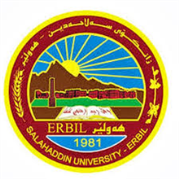 كۆلێژی:ئةندازيارىبه‌شی:تةلارسازىژمێریاری                                                  فۆرمی سه‌روانه‌ی زێده‌كی مامۆستایان                                      مانگی: شباطڕۆژ/ كاتژمێر8:30-9:309:30-10:3010:30-11:3011:30-12:3012:30-1:301:30-2:302:30-3:303:30-4:304:30-5:30شەممەیەك شەممەدوو شەممەArchitecture Design7 (4th stage) Architecture Design7 (4th stage) Architecture Design7 (4th stage) Architecture Design7 (4th stage) Architecture Design7 (4th stage) سێ شەممەچوار شەممەInterior Design (4th stage) Interior Design (4th stage) Interior Design (4th stage) Interior Design (4th stage) Interior Design (4th stage) Interior Design (4th stage) پێنج شەممەArchitecture Design7 (4th stage) Architecture Design7 (4th stage) Architecture Design7 (4th stage) Architecture Design7 (4th stage) Architecture Design7 (4th stage) ڕۆژڕۆژڕێكه‌وتتیۆری تیۆری پراكتیكیژمارەی سەروانەڕۆژڕێكه‌وتتیۆری پراكتیكیژمارەی سەروانەشەممەشەممە4/ 4شەممە11/ 4یەك شەمەیەك شەمە5/ 4یەك شەمە12/ 4دوو شەمەدوو شەمە6/ 41145دوو شەمە13/ 4145سێ شەمەسێ شەمە7/ 4سێ شەمە14/ 4چوار شەمەچوار شەمە8/ 42246چوار شەمە15/ 4246پێنج شەمەپێنج شەمە9/ 41145پێنج شەمە16/ 4145سه‌رپه‌رشتی پرۆژه‌ی ده‌رچونسه‌رپه‌رشتی پرۆژه‌ی ده‌رچونسه‌رپه‌رشتی پرۆژه‌ی ده‌رچونسه‌رپه‌رشتی پرۆژه‌ی ده‌رچونسه‌رپه‌رشتی پرۆژه‌ی ده‌رچونكۆى كاتژمێره‌كانكۆى كاتژمێره‌كانكۆى كاتژمێره‌كان1616كۆى كاتژمێره‌كانكۆى كاتژمێره‌كان1616ڕۆژڕۆژڕێكه‌وتتیۆری تیۆری پراكتیكیژمارەی سەروانەڕۆژڕێكه‌وتتیۆری پراكتیكیژمارەی سەروانەشەممەشەممە18/ 4شەممە24/ 4یەك شەمەیەك شەمە19/ 4یەك شەمە24/ 4دوو شەمەدوو شەمە20/ 41145دوو شەمە26/ 4145سێ شەمەسێ شەمە21/ 4سێ شەمە27/ 4چوار شەمەچوار شەمە22/ 42246چوار شەمە28/ 4246پێنج شەمەپێنج شەمە23/ 41145پێنج شەمەسه‌رپه‌رشتی پرۆژه‌ی ده‌رچونسه‌رپه‌رشتی پرۆژه‌ی ده‌رچونسه‌رپه‌رشتی پرۆژه‌ی ده‌رچونسه‌رپه‌رشتی پرۆژه‌ی ده‌رچونسه‌رپه‌رشتی پرۆژه‌ی ده‌رچونكۆى كاتژمێره‌كانكۆى كاتژمێره‌كانكۆى كاتژمێره‌كان1616كۆى كاتژمێره‌كانكۆى كاتژمێره‌كان1111ڕۆژڕێكه‌وتتیۆری پراكتیكیژمارەی سەروانەناوی مامۆستا: نازك جمال عبد الحميدنازناوی زانستی: ماموستابەشوانەى ياسايى:5بەشوانەی هەمواركراو:16ته‌مه‌ن:52كۆی سەروانە:59هۆكاری دابه‌زینی نیساب: قوتابى دكتوراهناوی مامۆستا: نازك جمال عبد الحميدنازناوی زانستی: ماموستابەشوانەى ياسايى:5بەشوانەی هەمواركراو:16ته‌مه‌ن:52كۆی سەروانە:59هۆكاری دابه‌زینی نیساب: قوتابى دكتوراهناوی مامۆستا: نازك جمال عبد الحميدنازناوی زانستی: ماموستابەشوانەى ياسايى:5بەشوانەی هەمواركراو:16ته‌مه‌ن:52كۆی سەروانە:59هۆكاری دابه‌زینی نیساب: قوتابى دكتوراهناوی مامۆستا: نازك جمال عبد الحميدنازناوی زانستی: ماموستابەشوانەى ياسايى:5بەشوانەی هەمواركراو:16ته‌مه‌ن:52كۆی سەروانە:59هۆكاری دابه‌زینی نیساب: قوتابى دكتوراهناوی مامۆستا: نازك جمال عبد الحميدنازناوی زانستی: ماموستابەشوانەى ياسايى:5بەشوانەی هەمواركراو:16ته‌مه‌ن:52كۆی سەروانە:59هۆكاری دابه‌زینی نیساب: قوتابى دكتوراهناوی مامۆستا: نازك جمال عبد الحميدنازناوی زانستی: ماموستابەشوانەى ياسايى:5بەشوانەی هەمواركراو:16ته‌مه‌ن:52كۆی سەروانە:59هۆكاری دابه‌زینی نیساب: قوتابى دكتوراهناوی مامۆستا: نازك جمال عبد الحميدنازناوی زانستی: ماموستابەشوانەى ياسايى:5بەشوانەی هەمواركراو:16ته‌مه‌ن:52كۆی سەروانە:59هۆكاری دابه‌زینی نیساب: قوتابى دكتوراهشەممەناوی مامۆستا: نازك جمال عبد الحميدنازناوی زانستی: ماموستابەشوانەى ياسايى:5بەشوانەی هەمواركراو:16ته‌مه‌ن:52كۆی سەروانە:59هۆكاری دابه‌زینی نیساب: قوتابى دكتوراهناوی مامۆستا: نازك جمال عبد الحميدنازناوی زانستی: ماموستابەشوانەى ياسايى:5بەشوانەی هەمواركراو:16ته‌مه‌ن:52كۆی سەروانە:59هۆكاری دابه‌زینی نیساب: قوتابى دكتوراهناوی مامۆستا: نازك جمال عبد الحميدنازناوی زانستی: ماموستابەشوانەى ياسايى:5بەشوانەی هەمواركراو:16ته‌مه‌ن:52كۆی سەروانە:59هۆكاری دابه‌زینی نیساب: قوتابى دكتوراهناوی مامۆستا: نازك جمال عبد الحميدنازناوی زانستی: ماموستابەشوانەى ياسايى:5بەشوانەی هەمواركراو:16ته‌مه‌ن:52كۆی سەروانە:59هۆكاری دابه‌زینی نیساب: قوتابى دكتوراهناوی مامۆستا: نازك جمال عبد الحميدنازناوی زانستی: ماموستابەشوانەى ياسايى:5بەشوانەی هەمواركراو:16ته‌مه‌ن:52كۆی سەروانە:59هۆكاری دابه‌زینی نیساب: قوتابى دكتوراهناوی مامۆستا: نازك جمال عبد الحميدنازناوی زانستی: ماموستابەشوانەى ياسايى:5بەشوانەی هەمواركراو:16ته‌مه‌ن:52كۆی سەروانە:59هۆكاری دابه‌زینی نیساب: قوتابى دكتوراهناوی مامۆستا: نازك جمال عبد الحميدنازناوی زانستی: ماموستابەشوانەى ياسايى:5بەشوانەی هەمواركراو:16ته‌مه‌ن:52كۆی سەروانە:59هۆكاری دابه‌زینی نیساب: قوتابى دكتوراهیەك شەمەناوی مامۆستا: نازك جمال عبد الحميدنازناوی زانستی: ماموستابەشوانەى ياسايى:5بەشوانەی هەمواركراو:16ته‌مه‌ن:52كۆی سەروانە:59هۆكاری دابه‌زینی نیساب: قوتابى دكتوراهناوی مامۆستا: نازك جمال عبد الحميدنازناوی زانستی: ماموستابەشوانەى ياسايى:5بەشوانەی هەمواركراو:16ته‌مه‌ن:52كۆی سەروانە:59هۆكاری دابه‌زینی نیساب: قوتابى دكتوراهناوی مامۆستا: نازك جمال عبد الحميدنازناوی زانستی: ماموستابەشوانەى ياسايى:5بەشوانەی هەمواركراو:16ته‌مه‌ن:52كۆی سەروانە:59هۆكاری دابه‌زینی نیساب: قوتابى دكتوراهناوی مامۆستا: نازك جمال عبد الحميدنازناوی زانستی: ماموستابەشوانەى ياسايى:5بەشوانەی هەمواركراو:16ته‌مه‌ن:52كۆی سەروانە:59هۆكاری دابه‌زینی نیساب: قوتابى دكتوراهناوی مامۆستا: نازك جمال عبد الحميدنازناوی زانستی: ماموستابەشوانەى ياسايى:5بەشوانەی هەمواركراو:16ته‌مه‌ن:52كۆی سەروانە:59هۆكاری دابه‌زینی نیساب: قوتابى دكتوراهناوی مامۆستا: نازك جمال عبد الحميدنازناوی زانستی: ماموستابەشوانەى ياسايى:5بەشوانەی هەمواركراو:16ته‌مه‌ن:52كۆی سەروانە:59هۆكاری دابه‌زینی نیساب: قوتابى دكتوراهناوی مامۆستا: نازك جمال عبد الحميدنازناوی زانستی: ماموستابەشوانەى ياسايى:5بەشوانەی هەمواركراو:16ته‌مه‌ن:52كۆی سەروانە:59هۆكاری دابه‌زینی نیساب: قوتابى دكتوراهدوو شەمەناوی مامۆستا: نازك جمال عبد الحميدنازناوی زانستی: ماموستابەشوانەى ياسايى:5بەشوانەی هەمواركراو:16ته‌مه‌ن:52كۆی سەروانە:59هۆكاری دابه‌زینی نیساب: قوتابى دكتوراهناوی مامۆستا: نازك جمال عبد الحميدنازناوی زانستی: ماموستابەشوانەى ياسايى:5بەشوانەی هەمواركراو:16ته‌مه‌ن:52كۆی سەروانە:59هۆكاری دابه‌زینی نیساب: قوتابى دكتوراهناوی مامۆستا: نازك جمال عبد الحميدنازناوی زانستی: ماموستابەشوانەى ياسايى:5بەشوانەی هەمواركراو:16ته‌مه‌ن:52كۆی سەروانە:59هۆكاری دابه‌زینی نیساب: قوتابى دكتوراهناوی مامۆستا: نازك جمال عبد الحميدنازناوی زانستی: ماموستابەشوانەى ياسايى:5بەشوانەی هەمواركراو:16ته‌مه‌ن:52كۆی سەروانە:59هۆكاری دابه‌زینی نیساب: قوتابى دكتوراهناوی مامۆستا: نازك جمال عبد الحميدنازناوی زانستی: ماموستابەشوانەى ياسايى:5بەشوانەی هەمواركراو:16ته‌مه‌ن:52كۆی سەروانە:59هۆكاری دابه‌زینی نیساب: قوتابى دكتوراهناوی مامۆستا: نازك جمال عبد الحميدنازناوی زانستی: ماموستابەشوانەى ياسايى:5بەشوانەی هەمواركراو:16ته‌مه‌ن:52كۆی سەروانە:59هۆكاری دابه‌زینی نیساب: قوتابى دكتوراهناوی مامۆستا: نازك جمال عبد الحميدنازناوی زانستی: ماموستابەشوانەى ياسايى:5بەشوانەی هەمواركراو:16ته‌مه‌ن:52كۆی سەروانە:59هۆكاری دابه‌زینی نیساب: قوتابى دكتوراهسێ شەمەناوی مامۆستا: نازك جمال عبد الحميدنازناوی زانستی: ماموستابەشوانەى ياسايى:5بەشوانەی هەمواركراو:16ته‌مه‌ن:52كۆی سەروانە:59هۆكاری دابه‌زینی نیساب: قوتابى دكتوراهناوی مامۆستا: نازك جمال عبد الحميدنازناوی زانستی: ماموستابەشوانەى ياسايى:5بەشوانەی هەمواركراو:16ته‌مه‌ن:52كۆی سەروانە:59هۆكاری دابه‌زینی نیساب: قوتابى دكتوراهناوی مامۆستا: نازك جمال عبد الحميدنازناوی زانستی: ماموستابەشوانەى ياسايى:5بەشوانەی هەمواركراو:16ته‌مه‌ن:52كۆی سەروانە:59هۆكاری دابه‌زینی نیساب: قوتابى دكتوراهناوی مامۆستا: نازك جمال عبد الحميدنازناوی زانستی: ماموستابەشوانەى ياسايى:5بەشوانەی هەمواركراو:16ته‌مه‌ن:52كۆی سەروانە:59هۆكاری دابه‌زینی نیساب: قوتابى دكتوراهناوی مامۆستا: نازك جمال عبد الحميدنازناوی زانستی: ماموستابەشوانەى ياسايى:5بەشوانەی هەمواركراو:16ته‌مه‌ن:52كۆی سەروانە:59هۆكاری دابه‌زینی نیساب: قوتابى دكتوراهناوی مامۆستا: نازك جمال عبد الحميدنازناوی زانستی: ماموستابەشوانەى ياسايى:5بەشوانەی هەمواركراو:16ته‌مه‌ن:52كۆی سەروانە:59هۆكاری دابه‌زینی نیساب: قوتابى دكتوراهناوی مامۆستا: نازك جمال عبد الحميدنازناوی زانستی: ماموستابەشوانەى ياسايى:5بەشوانەی هەمواركراو:16ته‌مه‌ن:52كۆی سەروانە:59هۆكاری دابه‌زینی نیساب: قوتابى دكتوراهچوار شەمەناوی مامۆستا: نازك جمال عبد الحميدنازناوی زانستی: ماموستابەشوانەى ياسايى:5بەشوانەی هەمواركراو:16ته‌مه‌ن:52كۆی سەروانە:59هۆكاری دابه‌زینی نیساب: قوتابى دكتوراهناوی مامۆستا: نازك جمال عبد الحميدنازناوی زانستی: ماموستابەشوانەى ياسايى:5بەشوانەی هەمواركراو:16ته‌مه‌ن:52كۆی سەروانە:59هۆكاری دابه‌زینی نیساب: قوتابى دكتوراهناوی مامۆستا: نازك جمال عبد الحميدنازناوی زانستی: ماموستابەشوانەى ياسايى:5بەشوانەی هەمواركراو:16ته‌مه‌ن:52كۆی سەروانە:59هۆكاری دابه‌زینی نیساب: قوتابى دكتوراهناوی مامۆستا: نازك جمال عبد الحميدنازناوی زانستی: ماموستابەشوانەى ياسايى:5بەشوانەی هەمواركراو:16ته‌مه‌ن:52كۆی سەروانە:59هۆكاری دابه‌زینی نیساب: قوتابى دكتوراهناوی مامۆستا: نازك جمال عبد الحميدنازناوی زانستی: ماموستابەشوانەى ياسايى:5بەشوانەی هەمواركراو:16ته‌مه‌ن:52كۆی سەروانە:59هۆكاری دابه‌زینی نیساب: قوتابى دكتوراهناوی مامۆستا: نازك جمال عبد الحميدنازناوی زانستی: ماموستابەشوانەى ياسايى:5بەشوانەی هەمواركراو:16ته‌مه‌ن:52كۆی سەروانە:59هۆكاری دابه‌زینی نیساب: قوتابى دكتوراهناوی مامۆستا: نازك جمال عبد الحميدنازناوی زانستی: ماموستابەشوانەى ياسايى:5بەشوانەی هەمواركراو:16ته‌مه‌ن:52كۆی سەروانە:59هۆكاری دابه‌زینی نیساب: قوتابى دكتوراهپێنج شەمەناوی مامۆستا: نازك جمال عبد الحميدنازناوی زانستی: ماموستابەشوانەى ياسايى:5بەشوانەی هەمواركراو:16ته‌مه‌ن:52كۆی سەروانە:59هۆكاری دابه‌زینی نیساب: قوتابى دكتوراهناوی مامۆستا: نازك جمال عبد الحميدنازناوی زانستی: ماموستابەشوانەى ياسايى:5بەشوانەی هەمواركراو:16ته‌مه‌ن:52كۆی سەروانە:59هۆكاری دابه‌زینی نیساب: قوتابى دكتوراهناوی مامۆستا: نازك جمال عبد الحميدنازناوی زانستی: ماموستابەشوانەى ياسايى:5بەشوانەی هەمواركراو:16ته‌مه‌ن:52كۆی سەروانە:59هۆكاری دابه‌زینی نیساب: قوتابى دكتوراهناوی مامۆستا: نازك جمال عبد الحميدنازناوی زانستی: ماموستابەشوانەى ياسايى:5بەشوانەی هەمواركراو:16ته‌مه‌ن:52كۆی سەروانە:59هۆكاری دابه‌زینی نیساب: قوتابى دكتوراهناوی مامۆستا: نازك جمال عبد الحميدنازناوی زانستی: ماموستابەشوانەى ياسايى:5بەشوانەی هەمواركراو:16ته‌مه‌ن:52كۆی سەروانە:59هۆكاری دابه‌زینی نیساب: قوتابى دكتوراهناوی مامۆستا: نازك جمال عبد الحميدنازناوی زانستی: ماموستابەشوانەى ياسايى:5بەشوانەی هەمواركراو:16ته‌مه‌ن:52كۆی سەروانە:59هۆكاری دابه‌زینی نیساب: قوتابى دكتوراهناوی مامۆستا: نازك جمال عبد الحميدنازناوی زانستی: ماموستابەشوانەى ياسايى:5بەشوانەی هەمواركراو:16ته‌مه‌ن:52كۆی سەروانە:59هۆكاری دابه‌زینی نیساب: قوتابى دكتوراهسه‌رپه‌رشتی پرۆژه‌ی ده‌رچونسه‌رپه‌رشتی پرۆژه‌ی ده‌رچونناوی مامۆستا: نازك جمال عبد الحميدنازناوی زانستی: ماموستابەشوانەى ياسايى:5بەشوانەی هەمواركراو:16ته‌مه‌ن:52كۆی سەروانە:59هۆكاری دابه‌زینی نیساب: قوتابى دكتوراهناوی مامۆستا: نازك جمال عبد الحميدنازناوی زانستی: ماموستابەشوانەى ياسايى:5بەشوانەی هەمواركراو:16ته‌مه‌ن:52كۆی سەروانە:59هۆكاری دابه‌زینی نیساب: قوتابى دكتوراهناوی مامۆستا: نازك جمال عبد الحميدنازناوی زانستی: ماموستابەشوانەى ياسايى:5بەشوانەی هەمواركراو:16ته‌مه‌ن:52كۆی سەروانە:59هۆكاری دابه‌زینی نیساب: قوتابى دكتوراهناوی مامۆستا: نازك جمال عبد الحميدنازناوی زانستی: ماموستابەشوانەى ياسايى:5بەشوانەی هەمواركراو:16ته‌مه‌ن:52كۆی سەروانە:59هۆكاری دابه‌زینی نیساب: قوتابى دكتوراهناوی مامۆستا: نازك جمال عبد الحميدنازناوی زانستی: ماموستابەشوانەى ياسايى:5بەشوانەی هەمواركراو:16ته‌مه‌ن:52كۆی سەروانە:59هۆكاری دابه‌زینی نیساب: قوتابى دكتوراهناوی مامۆستا: نازك جمال عبد الحميدنازناوی زانستی: ماموستابەشوانەى ياسايى:5بەشوانەی هەمواركراو:16ته‌مه‌ن:52كۆی سەروانە:59هۆكاری دابه‌زینی نیساب: قوتابى دكتوراهناوی مامۆستا: نازك جمال عبد الحميدنازناوی زانستی: ماموستابەشوانەى ياسايى:5بەشوانەی هەمواركراو:16ته‌مه‌ن:52كۆی سەروانە:59هۆكاری دابه‌زینی نیساب: قوتابى دكتوراهكۆى كاتژمێره‌كانكۆى كاتژمێره‌كانكاتژمێر	XXX    دینار    دینارواژۆی مامۆستاسەرۆكی بەشڕاگری كۆلیژ